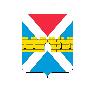 АДМИНИСТРАЦИЯ  КРЫМСКОГО  ГОРОДСКОГО  ПОСЕЛЕНИЯКРЫМСКОГО РАЙОНАПОСТАНОВЛЕНИЕот 10.05.2023                                                                                                                        № 579город КрымскОб организации одностороннего движения транспорта по улице Школьной в городе КрымскеВ целях создания условий для обеспечения безопасности дорожного движения, повышения эффективности и устойчивости функционирования дорожно-транспортного комплекса в границах Крымского городского поселения Крымского района, в соответствии с федеральными законами                                от 6 октября 2003 г. № 131-ФЗ «Об общих принципах организации местного самоуправления в Российской Федерации», от 10 декабря 1995 г. № 196-ФЗ                   «О безопасности дорожного движения», от 8 ноября 2007 г. № 257-ФЗ                                           «Об автомобильных дорогах и о дорожной деятельности в Российской Федерации и о внесении изменений в отдельные законодательные акты Российской Федерации», п о с т а н о в л я ю:1. Установить одностороннее движение транспорта по улице Школьной    (от улицы Линейной до улицы Привокзальной) в городе Крымске с 1 июня                    2023 года.2. Директору муниципального казенного учреждения «Многофункциональный центр Крымского городского поселения Крымского района» Сергиенко Н.С. до 1 июня 2023 г. установить дорожные знаки                              по улицам Школьной и Привокзальной в городе Крымске.3. Организационному отделу администрации Крымского городского поселения Крымского района (Завгородняя Е.Н.) разместить настоящее постановление на официальном сайте администрации Крымского городского поселения Крымского района в сети Интернет.4. Контроль за выполнением настоящего постановления возложить              на заместителя главы Крымского городского поселения Крымского района            Закияна А.А.5. Постановление вступает в силу со дня его подписания.Глава Крымского городского поселения Крымского района                                                             Я.Г. Будагов